DAFTAR PUSTAKA Agusriani,Ade. 2015. Peningkatan Kemampuan Motorik Kasar Dan Kepercayaan Diri Melalui Bermain Gerak. Jurnal Pendidikan Anak Usia Dini Volem 9 No1Alvian, Reny.2017. Pengaruh Tari Kreasi terhadap Kepercayaan Diri Anak Usia 5-6tahun di KB-TK Hj Isriati Baiturrahman 2 Semarang, PG PAUD FKIP Universitas NegeriSemarangArikunto, Suharsimi. Manajemen Penelitian. Jakarta: Renika Cipta,2013Febrilismanto, Gambar Motorik Kasar Anak 4-5 Tahun di Taman Kanak-kanak.Jurnal Pesona Dasar, Vol 5 No 2 Oktober 2017Fitri, Aida. dkk. 2017. Pelaksanaan Pembelajaran SeniTari” Jurnal Ilmiah Volume II no 2Hidayanti, Maria. 2013. Peningkatan Motorik Kasar Anak Melalui Permainan Bakiak.Jurnal Pendidikan Anak Usia Dini Vol 7 No 1Ihsan, Fuad. 2011. Dasar-Dasar Kependidikan. Jakarta : PT Rineka CiptaKurniawati, Faidah. 2013. Pembelajaran Tari Lenggang Alit Untuk Mengurngi Hambatan Motorik Kasar Anak Autis Di Sekolah Dasar. Jurnal Pendidikan Khusus Universitas Negeri SurabayaKusumastuti, Eny. dkk. 2014. Penerapan Model Pembelajaran Seni Tari Terpadu Pada Siswa Sekolah Dasar. Jurnal mimbar sekolah dasar volume 1 no 1Mulyasa. 2014. Manajemen PAUD. Bandung :PT Remaja Rosdakarya OffsetMulyani, Novi. 2016. Pendidikan Seni Tari Anak Usia Dini.Yogyakarta : Penerbit Gava mediaRohendi, Aep. dkk. 2017. Perkembangan motorik Bandung : AlfabetaRohmah, Manzilatur. Alfi.2013 Peran Kegiatan Tari untuk Mengembangkan KemampuanMotorik Kasar Anak Kelompok B di TK Muslimat Mazratul Ulum, Jurnal Universitas NegeriSurabaya Santrock, John W.  2012. Life-Span Development. Jakarta : Penerbit Erlangga Sujiono. 2013. Konsep Dasar Pendidikan Anak Usia Dini Jakarta: PT Indeks Sugiyono. 2018. Metode Penelitian Kuantitatif, Kualitatif, dan R&D. Bandung: Alfabeta.Widati, Sri. 2016.  Peningkatan Kreativitas Tari Kreasi dengan Pembelajaran Berbasis Proyek, Jurnal praktik penelitian tindak kelas pendidkan dasar & menengah. Vol 6 no 1Yhana Pratiwi, M. Kristanto. 2014. Upaya Meningkatkan Kemampuan Motorik Kasar(Keseimbangan Tubuh) Anak Melalui Permainan Tradisional Engklek, Jurnal Penelitian PAUDLampiran ARENCANA PELAKSANAAN PEMBELAJARAN HARIAN (RPPH)Semester / Minggu / Hari ke	: 2 / 1 / 1Hari, tanggal			: Kelompok usia		: 5 – 6 TahunTema / subtema /sub subtema	: Binatang / Binatang Hidup di Darat / Berkaki DuaKompetensi Dasar (KD)	: 1.1 – 2.3 – 2.4 – 3.2 – 4.2 – 3.6 – 4.6 – 3.11 – 4.11                                                    – 3.15 – 4.15Materi Kegiatan	: - Macam-macam binatang hidup di daratMateri Pembiasaan 	: - Bersyukur sebagai ciptaan TuhanAlat dan bahan	: Gambar seri kandang ayam, buku gambar, pensilKEGIATAN PEMBUKAPenerapan SOP pembukaanBerdiskusi tentang binatang yang hidup di darat (berkaki dua)Berdiskusi tentang menyayangi binatangMenirukan suara ayamMengenalkan kegiatan dan aturan yang digunakan bermainKEGIATAN INTIMencari jejak gambar kandang ayamMenghitung bentuk–bentuk geometri pada gambar ayamMenggambar bentuk ayamBersyair ayamkuRECALLINGMerapikan alat-alat yang telah digunakanDiskusi tentang perasaan diri selama melakukan kegiatan bermainKEGIATAN PENUTUPMenanyakan perasaannya selama hari iniBerdiskusi kegiatan apa saja yang sudah dimainkannya hari ini, mainan apa yang paling disukaiBercerita pendek yang berisi pesan-pesanMenginformasikan kegiatan untuk besokPenerapan SOP penutupanRENCANA PENILAIANSikapDapat menghargai dan menyayangi binatang sebagai makluk ciptaan TuhanMenggunakan kata sopan pada saat bertanyaPengetahuan dan ketrampilanDapat menyebutkan binatang yang hidup di daratDapat menceritakan perkembangbiakan ayamDapat mengucap syair dengan baikDapat mencari jalan menuju kandang ayamDapat menggambar bentuk ayamRENCANA PELAKSANAAN PEMBELAJARAN HARIAN (RPPH)Semester / Minggu / Hari ke		: 2 / 1 / 2Hari, tanggal				: Kelompok usia			: 5 – 6 TahunTema / subtema / sub subtema	: Binatang / Binatang Hidup di Darat /                                                                              Berkaki DuaKompetensi Dasar (KD)		: 1.1 – 2.3 – 2.4 – 3.2 – 4.2 – 3.6 – 4.6 – 3.11                                                                – 4.11 – 3.15 – 4.15Materi Kegiatan	: - Macam-macam binatang hidup di daratMateri Pembiasaan 	: - Bersyukur sebagai ciptaan TuhanAlat dan bahan	: Ayam, gambar seri perkembangbiakan ayam, bulu ayam,                                        beras / jagungKEGIATAN PEMBUKAPenerapan SOP pembukaanBerdiskusi tentang binatang yang hidup di daratBerdiskusi tentang menyayangi binatangGerak lagu ayam trondol (Lihat YouTube PAUD Jateng)KEGIATAN INTIMengamati seekor ayamMengurutkan gambar seri perkembangbiakan ayamMelukis dengan bulu ayamMemberi makan ayamRECALLINGMerapikan alat-alat yang telah digunakanDiskusi tentang perasaan diri selama melakukan kegiatan bermainKEGIATAN PENUTUPMenanyakan perasaannya selama hari iniBerdiskusi kegiatan apa saja yang sudah dimainkannya hari ini, mainan apa yang paling disukaiBercerita pendek yang berisi pesan-pesanMenginformasikan kegiatan untuk besokPenerapan SOP penutupanRENCANA PENILAIANSikapDapat menghargai dan menyayangi binatang sebagai makluk ciptaan TuhanMenggunakan kata sopan pada saat bertanyaPengetahuan dan ketrampilanDapat menyebutkan binatang yang hidup di daratDapat menceritakan perkembangbiakan ayamDapat melukis dengan bulu ayamDapat menyebutkan makanan ayamDapat memberi makanan ayamRENCANA PELAKSANAAN PEMBELAJARAN HARIAN (RPPH)Semester / Minggu / Hari ke	: 2 / 1 / 3Hari, tanggal			: Kelompok usia			: 5 – 6 TahunTema / sub tema / sub subtema	: Binatang / Binatang Hidup di Darat / Berkaki DuaKompetensi Dasar (KD)		: 1.1 – 2.3 – 2.4 – 3.2 – 4.2 – 3.6 – 4.6 – 3.7 – 4.7 – 3.8 –                                                                       4.8 – 3.15 – 4.15Materi Kegiatan		: - Macam-macam binatang hidup di daratMateri Pembiasaan 	: - Bersyukur sebagai ciptaan TuhanAlat dan bahan		: Telur, buku gambar, pensilKEGIATAN PEMBUKAPenerapan SOP pembukaanBerdiskusi tentang binatang yang hidup di daratBerdiskusi tentang menyayangi binatangSenam fantasi menirukan jalannya bebekKEGIATAN INTIMenggoreng / makan telurMelengkapi kalimat yang dimulai duru (aku suka makan telur asin)Membuat mainan dari cangkang telurMembuat gambar telur sesuai angkaRECALLINGMerapikan alat-alat yang telah digunakanDiskusi tentang perasaan diri selama melakukan kegiatan bermainKEGIATAN PENUTUPMenanyakan perasaannya selama hari iniBerdiskusi kegiatan apa saja yang sudah dimainkannya hari ini, mainan apa yang paling disukaiBercerita pendek yang berisi pesan-pesanMenginformasikan kegiatan untuk besokPenerapan SOP penutupanRENCANA PENILAIANSikapDapat menghargai dan menyayangi binatang sebagai makluk ciptaan TuhanMenggunakan kata sopan pada saat bertanyaPengetahuan dan ketrampilanDapat menyebutkan binatang berkaki dua yang hidup di daratDapat membuat mainan dari cangkang telurDapat menceritakan cara menggoreng telurDapat membuat gambar sesuai angkaDapat menyebutkan gizi dalam telurRENCANA PELAKSANAAN PEMBELAJARAN HARIAN (RPPH)Semester / Minggu / Hari ke	: 2 / 3 / 1Hari, tanggal			: Kelompok usia		: 5 – 6 TahunTema / subtema / sub subtema: Binatang / Binatang Hidup di Darat / Berkaki                                                   EmpatKompetensi Dasar (KD)	: 1.1 – 2.5 – 3.2 – 4.2 – 3.3 – 4.3 – 3.8 – 4.8 – 3.11 –                                                   4.11 – 3.15 – 4.15Materi Kegiatan	: - Macam-macam binatang hidup di daratMateri Pembiasaan  	: - Bersyukur sebagai ciptaan TuhanAlat dan bahan	: Gambar kelinci, kelinci, wortel, pensilKEGIATAN PEMBUKAPenerapan SOP pembukaanBerdiskusi tentang binatang berkaki empatBerdiskusi tentang menyayangi binatangMelompat seperti kelinciKEGIATAN INTIMengamati kelinciMemilih makanan kelinciMenebali garis pada gambar kelinciMenirukan syair kelinciRECALLINGMerapikan alat-alat yang telah digunakanDiskusi tentang perasaan diri selama melakukan kegiatan bermainKEGIATAN PENUTUPMenanyakan perasaannya selama hari iniBerdiskusi kegiatan apa saja yang sudah dimainkannya hari ini, mainan apa yang paling disukaiBercerita pendek yang berisi pesan-pesanMenginformasikan kegiatan untuk besokPenerapan SOP penutupanRENCANA PENILAIANSikapDapat menyayangi binatang sebagai makluk ciptaan TuhanMenggunakan kata sopan pada saat bertanyaPengetahuan dan ketrampilanDapat menyebutkan binatang berkaki empatDapat menyebutkan makanan kelinciDapat menceritakan perkembangbiakan kelinciDapat menebali gambar kelinciDapat menceritakan tentang ciri–ciri kelinciRENCANA PELAKSANAAN PEMBELAJARAN HARIAN (RPPH)Semester / Minggu / Hari ke	: 2 / 3 / 2Hari, tanggal			: Tema / subtema /sub subtema: Binatang / Binatang Hidup di Darat / Berkaki     EmpatKompetensi Dasar (KD)	: 1. 1 – 2 . 4 – 2 . 6 – 2 . 9 – 3 . 6 – 4 . 6 – 3 . 8 – 4 .                                                     8 – 3 .15 – 4 .15Materi Kegiatan	: - Macam-macam binatang hidup di daratMateri Pembiasaan 	: - Bersyukur sebagai ciptaan TuhanAlat dan bahan	: Buku cerita bergambar, APE balok, pensilKEGIATAN PEMBUKAPenerapan SOP pembukaanBerdiskusi tentang binatang berkaki empatBerdiskusi tentang menyayangi binatangMenirukan suara–suara binatangKEGIATAN INTIMembedakan suara–suara binatang daratCerita bergambarMemasangkan makanan dengan binatangMembuat kandang binatang dengan balok-balokRECALLINGMerapikan alat-alat yang telah digunakanDiskusi tentang perasaan diri selama melakukan kegiatan bermainKEGIATAN PENUTUPMenanyakan perasaannya selama hari iniBerdiskusi kegiatan apa saja yang sudah dimainkannya hari ini, mainan apa yang paling disukaiBercerita pendek yang berisi pesan-pesanMenginformasikan kegiatan untuk besokPenerapan SOP penutupanRENCANA PENILAIANSikapDapat menyayangi binatang sebagai makluk ciptaan TuhanMenggunakan kata sopan pada saat bertanyaPengetahuan dan ketrampilanDapat menyebutkan binatang berkaki empatDapat membedakan suara–suara binatangDapat menceritakan perkembangbiakan binatangDapat memasangkan makanan binatangDapat menceritakan perbedaan dua binatang (ciri–ciri)RENCANA PELAKSANAAN PEMBELAJARAN HARIAN (RPPH)Semester / Minggu / Hari ke	: 2 / 3 / 3Hari, tanggal			: Kelompok usia		: 5 – 6 TahunTema / subtema / sub subtema: Binatang / Binatang Hidup di Darat / Binatang                                                   MelataKompetensi Dasar (KD)	: 1.1 – 2.4 – 2.6 – 2.9 – 3.7 – 4.7 – 3.10 – 4.10 –                                                    3.13 – 4.13 – 3.15 – 4.15Materi Kegiatan	: - Macam-macam binatang hidup di daratMateri Pembiasaan 	: - Bersyukur sebagai ciptaan TuhanAlat dan bahan	: Ular tangga, buku gambar, pensilKEGIATAN PEMBUKAPenerapan SOP pembukaanBerdiskusi tentang binatang melataBerdiskusi tentang bahaya binatangPermainan ular tanggaMengenalkan kegiatan dan aturan yang digunakan bermainKEGIATAN INTIMengelompokkan macam binatang melataMenebali huruf nama–nama binatang melataMembuat bentuk ular dari kertasMenggambar bebasRECALLINGMerapikan alat-alat yang telah digunakanDiskusi tentang perasaan diri selama melakukan kegiatan bermainKEGIATAN PENUTUPMenanyakan perasaannya selama hari iniBerdiskusi kegiatan apa saja yang sudah dimainkannya hari ini, mainan apa yang paling disukaiBercerita pendek yang berisi pesan-pesanMenginformasikan kegiatan untuk besokPenerapan SOP penutupanRENCANA PENILAIANSikapDapat menyayangi binatang sebagai makluk ciptaan TuhanMenggunakan kata sopan pada saat bertanyaPengetahuan dan ketrampilanDapat menyebutkan macam binatang melataDapat menyebutkan ciri–ciri binatang melataDapat menceritakan perkembangbiakan binatangDapat membuat bentuk ular dari kertasDapat bersikap sportif dalam permainanLAMPIRAN BPERHITUNGAN MEAN (RATA-RATA) DAN STANDAR  PERKEMBANGAN MOTORIK KASARPre-Test∑fx= 124∑X2 = 1008 N = 16Maka Diperoleh Mean (X) X = 		X = 	X = 7,75Standar Deviasi SD   =   =   =  = 1,0645Post-Test	Berdasarkan tabel di atas, maka dapat di hitung nilai rata-rata serta nilai standar deviasi, ∑fx= 205∑X2 = 2735N = 16Maka Diperoleh Mean (X) X = 		X = 	X = 12,8Standar Deviasi SD   =   =   =  = 2,6886LAMPIRAN CPERHITUNGAN UJI NORMALITASUji Normalitas Pre-Test	Berdasarkan perhitungan yang telah di lakukan pada lampiran E, di ketahui  = 7,75 SD = 1,0645 Zi =  =  = -3, 5227Harga F(Zi) di lihat dari tabel Kurva normal dengan nilai (-3,5227) = 0,00023Harga S (Zi )=  =  = 0,0625Harga F(Zi) – S(Zi) = 0.00023-0,0625= -0,06227	Berdasarkan hasil hitung, maka di peroleh nilai Lhitung atau L0 = 0,0446 Untuk Ltabel dengan N= 16 maka α = 0,05 maka nilai  Ltabel = 0,213, Hasil data Lhitung = 0,0446< Ltabel = 0,213, maka dapat di simpulkan bahwa data berdistribusi normal. Uji Normalitas Post-Test	Berdasarkan perhitungan yang telah di lakukan pada lampiran E di ketahui: X= 12,8  SD =2,6886 misalnya pada X urutan pertama, Maka di dapat sebagai berikut : Zi =  =  = -1,7853Harga F(Zi) di lihat dari tabel Kurva normal dengan nilai (-1,7853) = 0,0446Harga S (Zi )=  =  = 0,125Harga F(Zi) – S(Zi) = 0,9554-0,125= -0,0804	Berdasarkan hasil hitung, maka di peroleh nilai Lhitung atau L0 = - Untuk Ltabel dengan N= 16 maka α = 0,05 maka nilai  Ltabel = 0,213, Hasil data Lhitung = 0,1357< Ltabel = 0,213, maka dapat di simpulkan bahwa data berdistribusi normal.LAMPIRAN DPERHITUNGAN UJI HIPOTESISMd	=   =   = 5,12MakaThitung= 		Thitung= 		Thitung= 	Thitung= 	Thitung= 	Thitung= 3,466Sesuai hasil penelitian di atas di peroleh nilai Thitung= 3,466>1,753, dan karena dk= (n-1) = (16-1)=15 dan taraf nyata α =0,05sehingga dapat di simpulkan diperoleh Thitung>Ttabel (3,466) (1,753) dengan demikian hipotesis Ho ditolak dan Ha diterima. Sehingga dapat dinyatakan bahwa ada pengaruh yang signifikan penggunaan kegiatan tari kreasi  terhadap perkembangan motorik kasar anak di TK Edelweiss TA 2020-2021.LAMPIRAN ETABEL OBSERVASI PRE-TEST PERKEMBANGAN MOTORIK KASAR ANAKTABEL OBSERVASI POST-TEST PERKEMBANGAN MOTORIK KASAR ANAKLAMPIRAN FTabel Kritis Untuk Uji Liliefors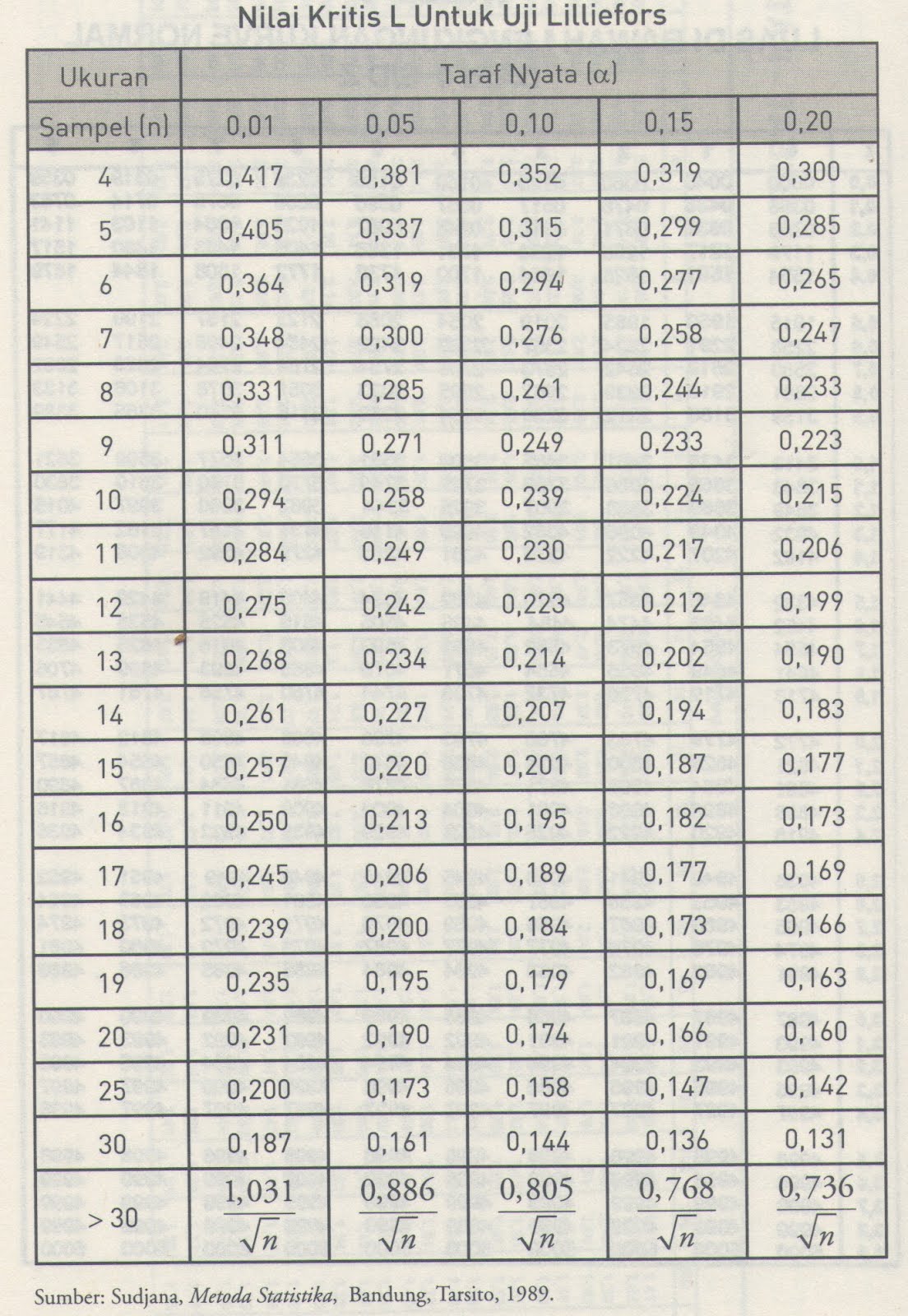 LAMPIRAN GDAFTAR TABEL DISTRIBUSI NORMAL STANDART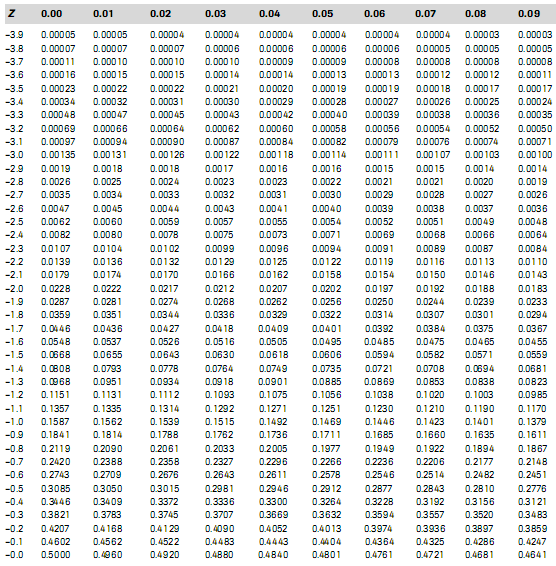 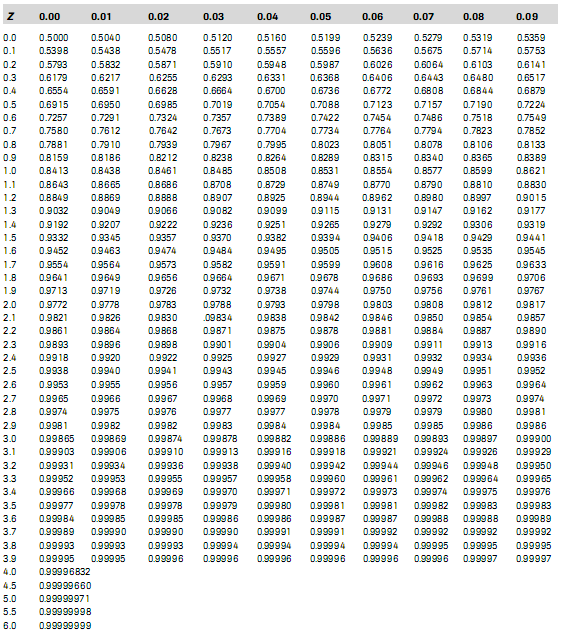 LAMPIRAN  HTABEL DISTRIBUSI T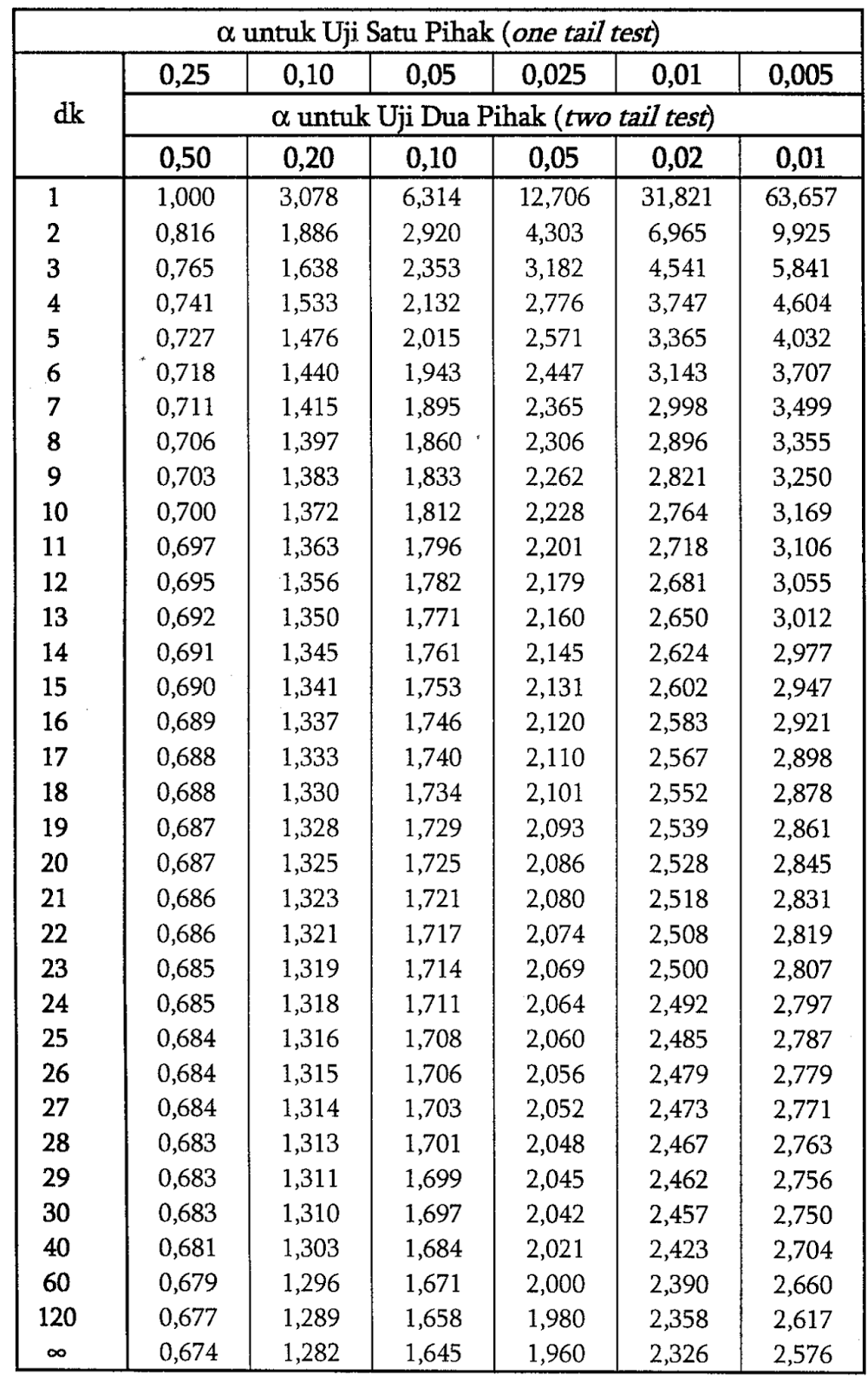 LAMPIRAN IDOKUMENTASI PENELITIAN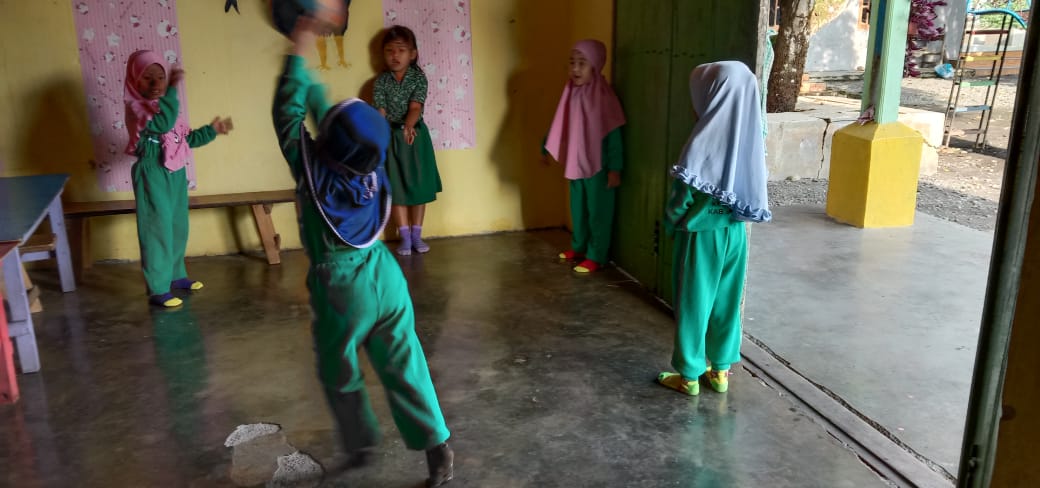 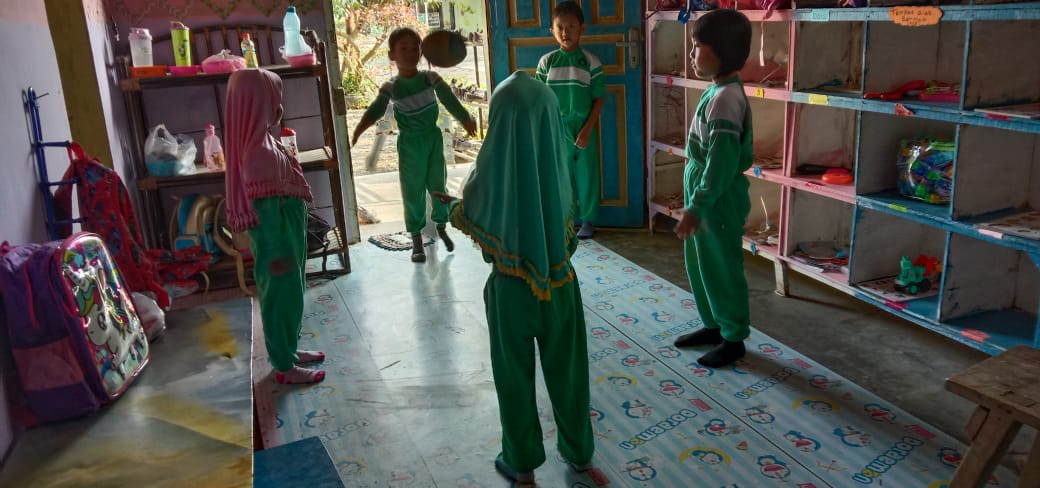 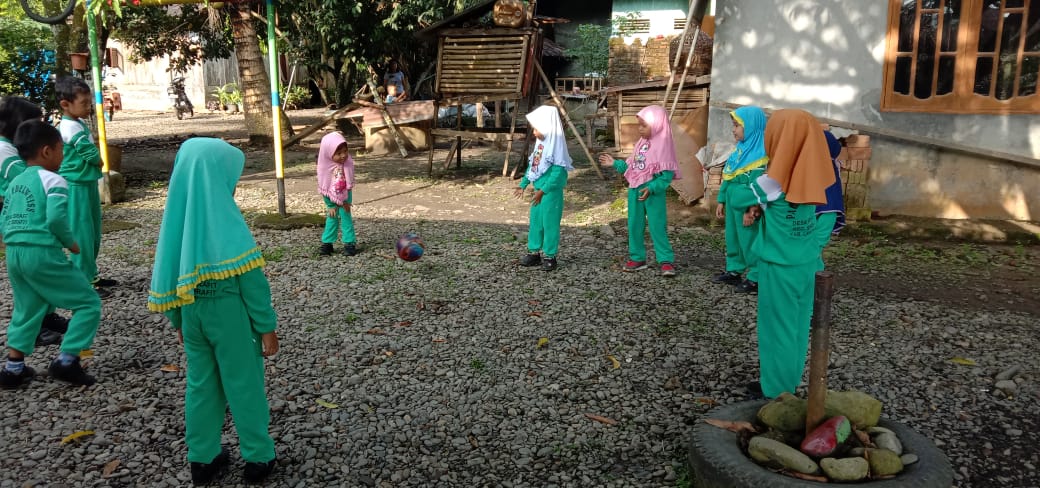 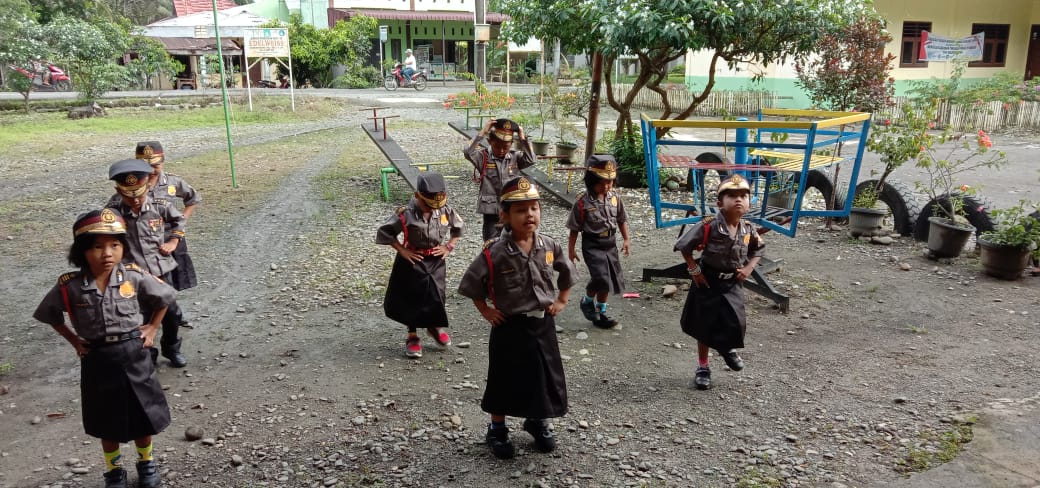 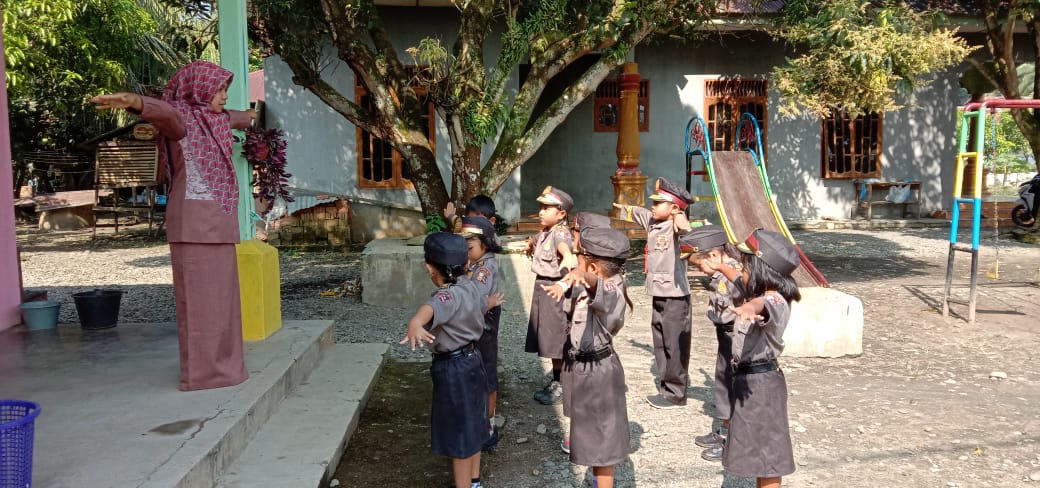 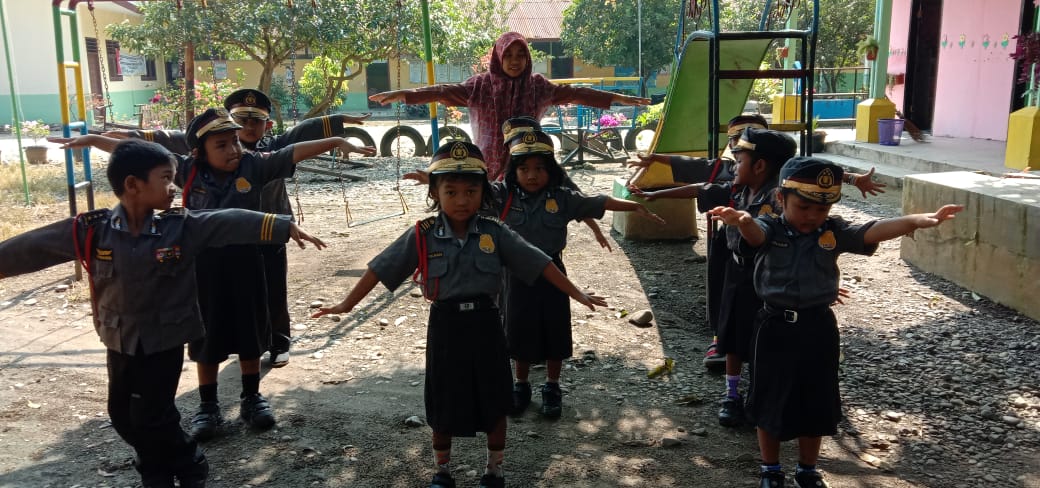 XFFXX2FX24 141616515252561636367321491478540643209327812431011010010011111121121Jumlah161244921008XFFXX2FX2821664128102201002001233614443213113169169143421965881523022545016348256768 Jumlah1620511542735XFF kum(Zi)F(Zi)S(Zi)F(Zi)- S(Zi)411-3, 52270,000230,0625-0,06227512-2,58330,00020,125-0,1248613-1,64390,05480,1875-0,1327736-0.70450,24200,375-0,13385110,23480,57930,6874-0.108193141,17420,80430,875-0,0707101152,11360,98210,93750,0446111163,05300,998651-0,00135 Lhitung = 0,0446 Lhitung = 0,0446 Lhitung = 0,0446 Lhitung = 0,0446Ltabel = 0,213 Ltabel = 0,213 Ltabel = 0,213 XFF kum(Zi)F(Zi)S(Zi)F(Zi)- S(Zi)822-1,78530,04460,125-0,08041024-1,04140,15870,25-0,09131237-0,29750,42070,4375-0,016813180,07430,50000,50143110,41840,65540,6875-0,0321152130,81820,78810,8125-0,0244163161,19020,864310,1357L hitung = 0, 1357L hitung = 0, 1357L hitung = 0, 1357L hitung = 0, 1357Ltabel  = 0,213Ltabel  = 0,213Ltabel  = 0,213No Nama AnakPretest PosttesGain (d) Pretest &posttesGain (d2) Pretest &posttes1.Yogi5138642.Fatur68243.ananda8124164.Ibai4106365.pranata714         7496.Abdul8168647.Putra88008.Muis7125259.Ijai81574910Suci91452511.Alwi71474912.Nova9123913.Fitri81574914.Dinda91674915.Lili111663616Arafah101000JumlahJumlah124=  7,75205= 12,8𝚺d  82524NoNamaSiswaKeseimbangan anak bergerak dengan kaki dan tangan yang berlawananKeseimbangan anak bergerak dengan kaki dan tangan yang berlawananKeseimbangan anak bergerak dengan kaki dan tangan yang berlawananKeseimbangan anak bergerak dengan kaki dan tangan yang berlawananKeterampilan anak bergerak  Keterampilan anak bergerak  Keterampilan anak bergerak  Keterampilan anak bergerak  Kelenturan memegang ujung Jari Kelenturan memegang ujung Jari Kelenturan memegang ujung Jari Kelenturan memegang ujung Jari Kekuatan anak dalam mengayunkan kaki dan tangan berlawananKekuatan anak dalam mengayunkan kaki dan tangan berlawananKekuatan anak dalam mengayunkan kaki dan tangan berlawananKekuatan anak dalam mengayunkan kaki dan tangan berlawananSkor  NoNamaSiswaBBMBBSHBSBBBMBBSHBSBBBMBBSHBSBBBMBBSHBSBSkor  NoNamaSiswa12341234123412341Yogi√√√√52Fatur√√√√63Ananda√√√√84Ibai√√45Pranata√√√√76Abdul√√√√87Putra√√√√88Muis√√√√√79Ijai√√√√810Suci√√√√9 11Alwi√√√√712Nova√√√√913Fitri√√√√814Dinda√√√√915Lili√√√√1116Arafah√√√√10NoNamaSiswaKeseimbangan anak bergerak dengan kaki dan tangan yang berlawananKeseimbangan anak bergerak dengan kaki dan tangan yang berlawananKeseimbangan anak bergerak dengan kaki dan tangan yang berlawananKeseimbangan anak bergerak dengan kaki dan tangan yang berlawananKeterampilan anak bergerak  Keterampilan anak bergerak  Keterampilan anak bergerak  Keterampilan anak bergerak  Kelenturan memegang ujung Jari Kelenturan memegang ujung Jari Kelenturan memegang ujung Jari Kelenturan memegang ujung Jari Kekuatan anak dalam mengayunkan kaki dan tangan berlawananKekuatan anak dalam mengayunkan kaki dan tangan berlawananKekuatan anak dalam mengayunkan kaki dan tangan berlawananKekuatan anak dalam mengayunkan kaki dan tangan berlawananSkor  NoNamaSiswaBBMBBSHBSBBBMBBSHBSBBBMBBSHBSBBBMBBSHBSBSkor  NoNamaSiswa12341234123412341Yogi√√√√132Fatur√√√√83Ananda√√√√124Ibai√√√√105Pranata√√√√146Abdul√√√√167Putra√√√√88Muis√√√√129Ijai√√√√1510Suci√√√√1411 Alwi√√√√1412Nova√√√√1213Fitri√√√√1514Dinda√√√√1615Lili√√√√1616Arafah32√√10